This project is co-funded by the European Union and the Council of Europe,and implemented by the Council of Europe.Bu proje, Avrupa Birliği ve Avrupa Konseyi tarafından birlikte finanse edilmekte, Avrupa Konseyi tarafından uygulanmaktadır.“PROMOTING ALTERNATIVE DISPUTE RESOLUTION (ADR) IN TURKEY”EUROPEAN UNION-COUNCIL OF EUROPE JOINT PROJECT“TÜRKİYE’DE ALTERNATİF UYUŞMAZLIK ÇÖZÜM (AUÇ) YOLLARININ GELİŞTİRİLMESİ” AVRUPA BİRLİĞİ-AVRUPA KONSEYİ ORTAK PROJESİSECOND PROJECT STEERING COMMITTEE MEETINGİKİNCİ PROJE YÜRÜTME KURULU TOPLANTISIAGENDAGÜNDEM9 December 2021, Thursday9 Aralık 2021, Perşembe11:00-12:30ANKARAVenue: Grand Ankara Hotel Yer: Grand Ankara Otel 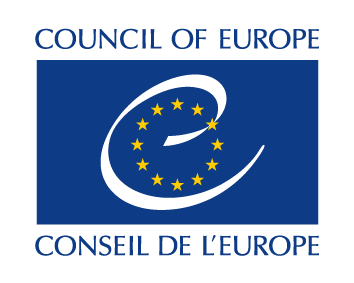 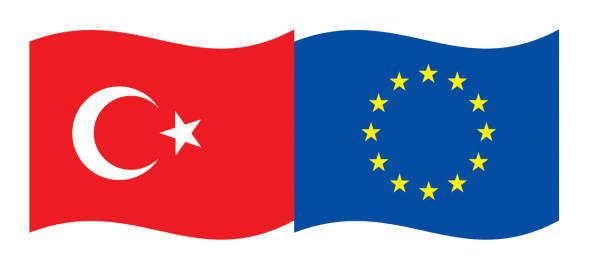 Registration of Participants10:45KayıtAdoption of Agenda and Opening Speeches11:0011:15Gündemin Kabulü ve Açılış KonuşmalarıCo-chair: Mr Zekeriya BirkanDeputy MinisterMinistry of JusticeCo-chair: Mr Cristian UrseHead of the Council of EuropeProgramme Office in AnkaraOturum Eş Başkanı: Sayın Zekeriya BirkanBakan YardımcısıT.C. Adalet BakanlığıOturum Eş Başkanı: Sayın Cristian UrseAvrupa KonseyiAnkara Program Ofisi BaşkanıGeneral overview of the project’s progress11:1511:20Projedeki gelişmelerle ilgili genel değerlendirmeMs Mariana ChicuProject Co-ordinatorCouncil of EuropeSayın Mariana ChicuProje KoordinatörüAvrupa KonseyiResult Oriented Mission Report: findings and recommendations11:2011:30Sonuç Odaklı Misyon Raporu: Bulgular ve ÖnerilerMs Mariana ChicuProject Co-ordinatorCouncil of EuropeSayın Mariana ChicuProje KoordinatörüAvrupa KonseyiImplemented activities under component I in July-December 202111:3011:40Bileşen I altında yürütülen faaliyetlerTemmuz- Aralık 2021Ms Bilge FilizSenior Project OfficerCouncil of EuropeSayın Bilge FilizKıdemli Proje YetkilisiAvrupa KonseyiImplemented activities under component II in July-December 202111:4011:50Bileşen II altında yürütülen faaliyetlerTemmuz- Aralık 2021Ms Dicle OkanSenior Project OfficerCouncil of EuropeSayın Dicle OkanKıdemli Proje YetkilisiAvrupa KonseyiVisibility of the project and its activities11:5011:55Projenin görünürlüğü ve aktivitelerMr Özkan HamaratProject Language AssistantCouncil of EuropeSayın Özkan HamaratProje Dil AsistanıAvrupa KonseyiPresentation of the Workplan January-June 202211:5512:10Ocak-Haziran 2022 Çalışma Planının SunumuMs Bilge FilizSenior Project Officer      Council of EuropeMs Dicle OkanSenior Project OfficerCouncil of Europe    Sayın Bilge FilizKıdemli Proje YetkilisiAvrupa KonseyiSayın Dicle OkanKıdemli Proje YetkilisiAvrupa KonseyiComments and Approval of the Work Plan12:1012:25Proje Faaliyet Planı üzerine Yorumlar ve Faaliyet Planının OnaylanmasıDate of the next PSC meeting - Closing Remarks12:2512:30Sonraki PYK Toplantısının Tarihinin Belirlenmesi - Kapanış Konuşmaları